Уважаемый коллега!После выполнения заданий для самодиагностики, Вы можете отправить запрос от своего имени со своего электронного адреса на e-mail yana.lavrova.78@mail.ru для получения ключей и вариантов решенийдля самопроверкиВариант11. Найдите значение выражения 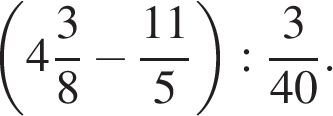 2. Найдите значение выражения .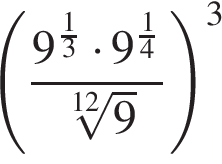 3. Магазин закупает цветочные горшки по оптовой цене 120 рублей за штуку и продает с наценкой 20%. Какое наибольшее число таких горшков можно купить в этом магазине на 1000 рублей?4. Площадь прямоугольника вычисляется по формуле  где d — диагональ, α — угол между диагоналями. Пользуясь этой формулой, найдите S , если d = 10 и 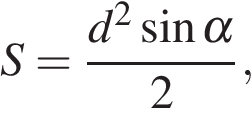 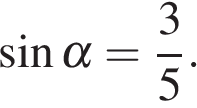 5. Найдите значение выражения .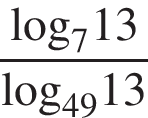 6. В университетскую библиотеку привезли новые учебники по ветеринарии для четырёх курсов по 70 штук для каждого курса. Все книги одинаковы по размеру. В книжном шкафу 7 полок, на каждой полке помещается 25 учебников. Сколько шкафов можно целиком заполнить новыми учебниками?7. Найдите корень уравнения .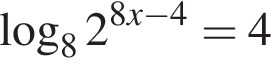 8. Два садовода, имеющие прямоугольные участки размерами 35 м на 40 м с общей границей, договорились и сделали общий прямоугольный пруд размером 20 м на 14 м (см. чертёж), причём граница участков проходит точно через центр. Какова площадь (в квадратных метрах) оставшейся части участка каждого садовода?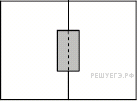 9. Установите соответствие между величинами и их возможными значениями: к каждому элементу первого столбца подберите соответствующий элемент из второго столбца.10. В фирме такси в данный момент свободно 20 машин: 10 черных, 2 желтых и 8 зеленых. По вызову выехала одна из машин, случайно оказавшаяся ближе всего к заказчице. Найдите вероятность того, что к ней приедет зеленое такси.12. Вася загружает на свой компьютер из Интернета файл размером 30 Мб за 29 секунд. Петя загружает файл размером 28 Мб за 26 секунд, а Миша загружает файл размером 32 Мб за 29 секунд. Сколько секунд будет загружаться файл размером 496 Мб на компьютер с наибольшей скоростью загрузки?Пользуясь рисунком, поставьте в соответствие каждому из указанных периодов времени характеристику рождаемости в этот период.Запишите в ответ цифры, расположив их в порядке, соответствующем буквам: 17. Каждому из четырёх неравенств слева соответствует одно из решений, изображённых на координатной прямой справа. Установите соответствие между неравенствами и их решениями.Запишите в ответ цифры, расположив их в порядке, соответствующем буквам: 18. Пять наиболее длинных рек России (учитывается наибольшая длина с притоками) — это Амур, Енисей, Иртыш, Лена и Обь. При этом Лена длиннее Енисея, но короче Оби, Амур длиннее и Лены и Иртыша. Выберите утверждения, которые следуют из приведённых данных.1) Амур — первая или вторая по длине река2) Енисей — вторая или третья река по длине3) Лена длиннее Иртыша4) Амур длиннее ОбиВ ответе укажите номер выбранного утверждения.19. Вычеркните в числе 23462141 три цифры так, чтобы получившееся число делилось на 12. В ответе укажите ровно одно получившееся число.20. Улитка за день залезает вверх по дереву на 3 м, а за ночь спускается на 2 м. Высота дерева 10 м. За сколько дней улитка поднимется на вершину дерева?Экзаменационная работа состоит из одной части, включающей 20 заданий с кратким ответом базового уровня сложности. Ответом к каждому из заданий 1—20 является целое число или конечная десятичная дробь, или последовательность цифр. Запишите число в поле ответа в тексте работы, затем перенесите его в БЛАНК ОТВЕТОВ справа от номера соответствующего задания, начиная с первой клеточки. Каждую цифру, знак «минус» и запятую пишите в отдельной клеточке в соответствии с приведёнными в бланке образцами. Единицы измерения писать не нужно.ВЕЛИЧИНЫВОЗМОЖНЫЕ ЗНАЧЕНИЯА) скорость гоночной машиныБ) скорость улиткиВ) скорость пешеходаГ) скорость звука1) 1,5 мм/с2) 200 км/ч3) 1,5 м/с4) 330 м/с11.На рисунке показано изменение температуры воздуха на протяжении трех суток. По горизонтали указывается дата и время суток, по вертикали — значение температуры в градусах Цельсия. Определите по рисунку разность между наибольшей и наименьшей температурами воздуха 9 августа. Ответ дайте в градусах Цельсия.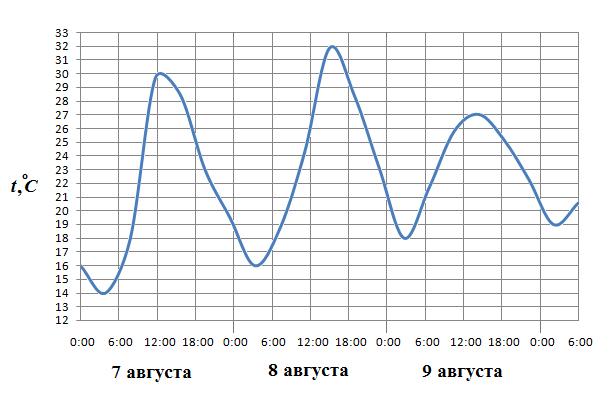 13. Через среднюю линию основания треугольной призмы проведена плоскость, параллельная боковому ребру. Объем отсеченной треугольной призмы равен 5. Найдите объем исходной призмы.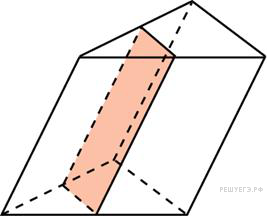 14. На рисунке точками изображено число родившихся мальчиков и девочек за каждый календарный месяц 2013 года в городском роддоме. По горизонтали указываются месяцы, по вертикали — количество родившихся мальчиков и девочек (по отдельности). Для наглядности точки соединены линиями.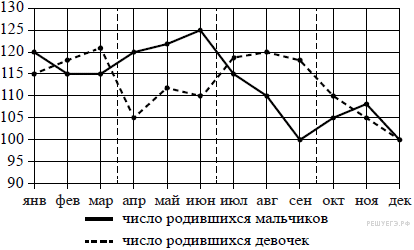 ПЕРИОДЫ ВРЕМЕНИХАРАКТЕРИСТИКИ РОЖДАЕМОСТИА) 1-й квартал годаБ) 2-й квартал годаВ) 3-й квартал годаГ) 4-й квартал года1) рождаемость мальчиков превышала рождаемость девочек2) рождаемость девочек росла3) рождаемость девочек снижалась4) разность между числом родившихся мальчиков и числом родившихся девочек в один из месяцев этого периода достигает наибольшего значения за годАБВГ15. Меньшее основание равнобедренной трапеции равно 23. Высота трапеции равна 39. Тангенс острого угла равен . Найдите большее основание.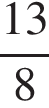 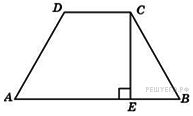 16. Найдите объем V конуса, образующая которого равна 44 и наклонена к плоскости основания под углом 30. В ответе укажите .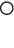 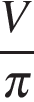 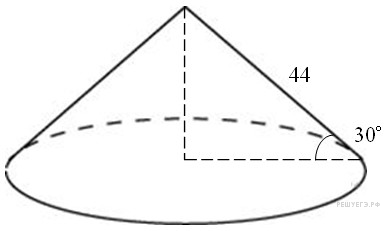 НЕРАВЕНСТВАРЕШЕНИЯА) x(1 − x) > 0Б) 1 − x > 0В) (1 − x)2 > 0Г) x(1 − x) < 0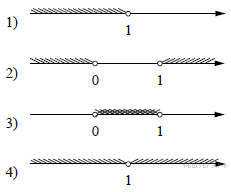 АБВГ